BBarrow Island Royalty Variation Agreement Act 1985Portfolio:Minister for Mines and PetroleumAgency:Department of Energy, Mines, Industry Regulation and SafetyBarrow Island Royalty Variation Agreement Act 19851985/1137 Jan 19867 Jan 1986 (see s. 2)Reprinted as at 3 Jan 2003 Reprinted as at 3 Jan 2003 Reprinted as at 3 Jan 2003 Reprinted as at 3 Jan 2003 Petroleum Amendment Act 2007 s. 912007/03521 Dec 200719 Jan 2008 (see s. 2(b) and Gazette 18 Jan 2008 p. 147)Standardisation of Formatting Act 2010 s. 42010/01928 Jun 201011 Sep 2010 (see s. 2(b) and Gazette 10 Sep 2010 p. 4341)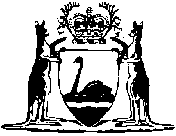 